資源衛星接收站前瞻服務說明    國立中央大學太空及遙測研究中心資源衛星接收站自1993年正式運轉，持續提供國內各界多元衛星資料、加值產品與應用服務。2015年8月17日起開放資料上線，無償無限額提供SPOT資料予科技部計畫申請使用，預計2022年7月起擴大推廣開放服務及資料申請之對象，以徵求計畫方式免費提供SPOT、Pleiades、TerraSAR-X資料予具科技部計畫主持人資格者或五專、高國中小學現職老師，茲說明本站服務如下。服務項目服務項目資料說明提供對象申請方式開放服務開放資料SPOT衛星台灣地區正射影像TOAR、NDVI、SR資料科技部計畫線上申請開放服務介接服務自1996年起至2021年台灣全島及澎湖SPOT無雲鑲嵌影像之網路圖磚介接。提供國內之團體或個人於非營利目的下免費使用線上使用(不需申請)開放服務開放訂閱服務依使用者設定條件提供。科技部計畫聯絡信箱，專人服務開放服務徵求計畫SPOT(約2億1千6百萬km2) 、Pleiades(約47萬km2)、TerraSAR-X約15萬km2)臺灣地區影像。具科技部計畫主持人資格者或五專、高國中小學現職老師線上申請開放服務衛星遙測測試基準場址與資料集(Benchmark Dataset)多時期光學及雷達影像以及經人工檢查及修正之地真資料。(規劃於2023年5月開始提供)提供學術研究使用線上下載(不需申請)開放服務重大災害資訊即時提供重大災害影像。全民線上下載(不需申請)衛星資料、加值產品與應用服務提供SPOT-6/7直接接收每日再訪，接收後2小時內可取得影像。全民線上訂購衛星資料、加值產品與應用服務提供Pleiades直接接收每日再訪，接收後2小時內可取得影像。全民線上訂購衛星資料、加值產品與應用服務提供TerraSAR-X虛擬接收可提供涵蓋全球影像，接收後7小時內可取得影像。全民線上訂購衛星資料、加值產品與應用服務提供ALOS/ COSMO-SkyMed/ Radarsat-2影像代理服務依使用者需求提供相關產品與服務。全民聯絡信箱，專人服務衛星資料、加值產品與應用服務提供訂閱服務依使用者設定條件提供。全民聯絡信箱，專人服務衛星資料、加值產品與應用服務提供加值產品及應用服務提供客製化加值產品與應用服務。TOAR、NDVI、SR資料已上線提供。全民線上訂購或特定合約申請平台及聯絡資訊開放資料及介接服務 https://data.csrsr.ncu.edu.tw/index_WMTS.php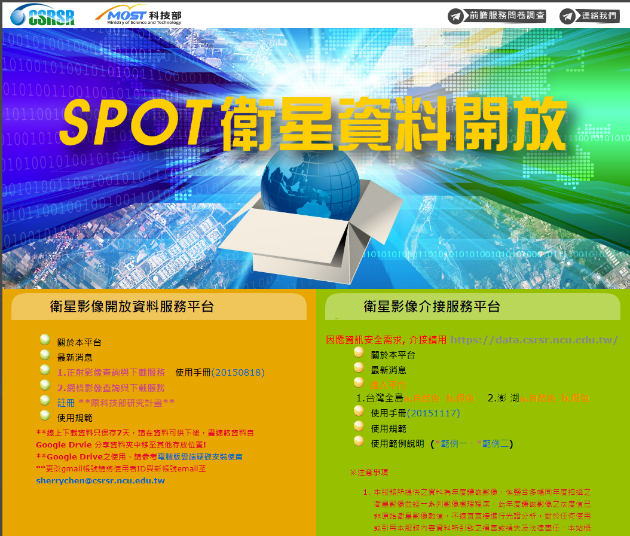 徵求計畫: https://earth.csrsr.ncu.edu.tw/CSRSR/FreeOrder/index.aspx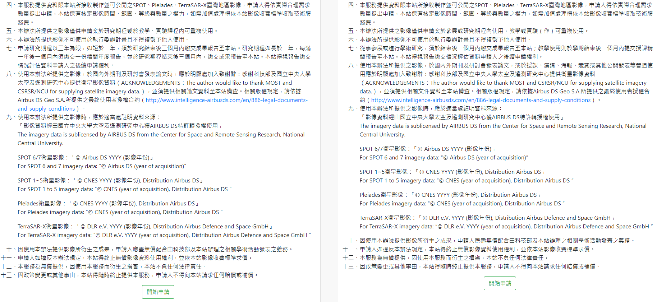 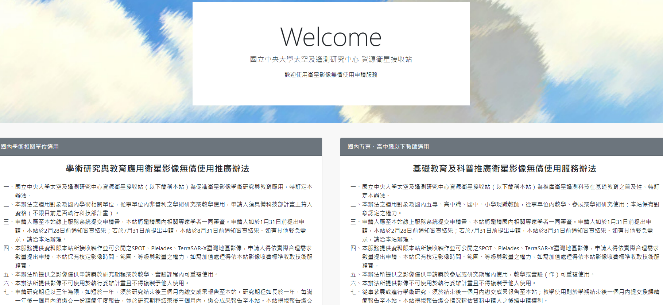 重大災害資訊 http://iws.csrsr.ncu.edu.tw/GoogleMap/disaster_platform.aspx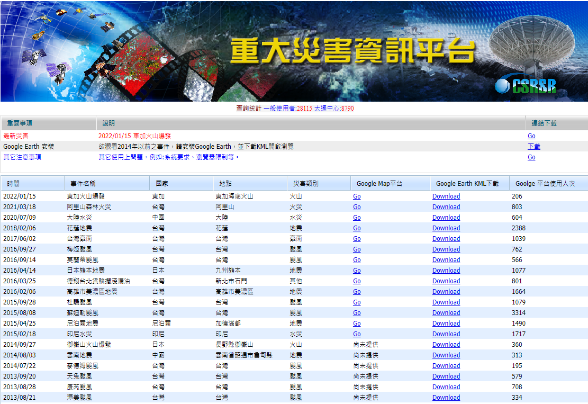 衛星影像訂購服務https://www.csrsr.ncu.edu.tw/about_rsrs.php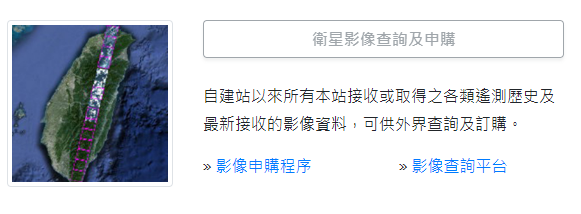 服務電話 (03)4229332；(03)422-7151 轉57601 李小姐服務信箱  service@csrsr.ncu.edu.tw